Unit 2 Lesson 11: Side-Side-Angle (Sometimes) Congruence1 Notice and Wonder: Congruence Fail (Warm up)Images for Launch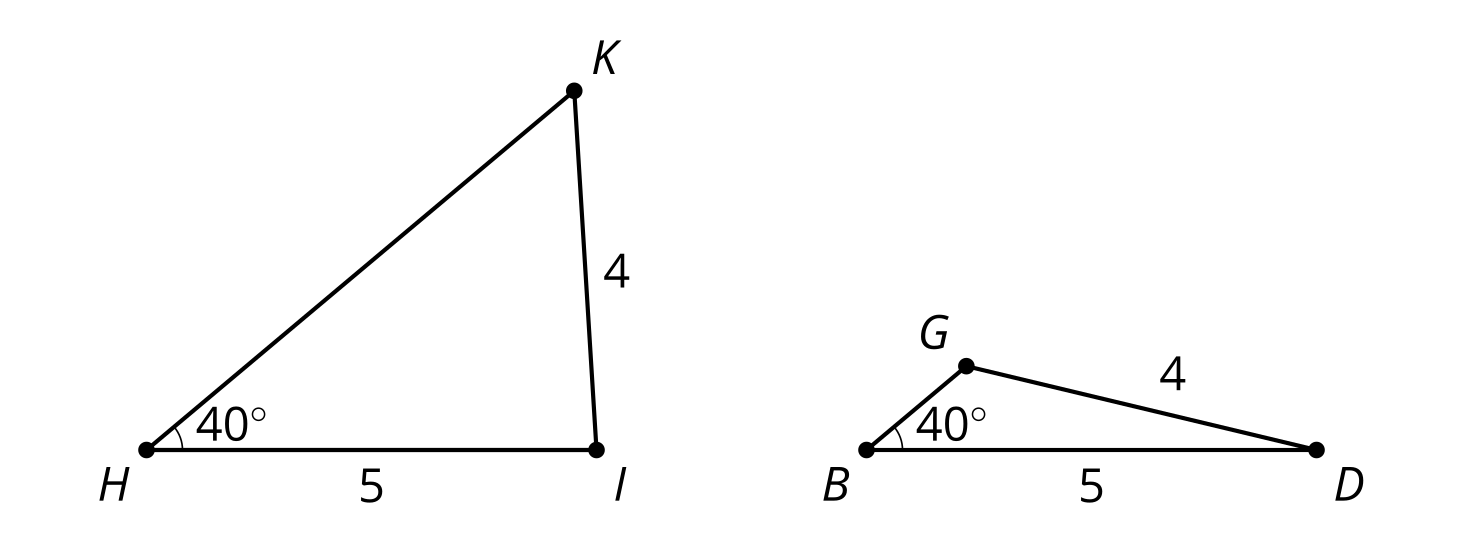 Student Task StatementWhat do you notice? What do you wonder?In triangles  and :Angle  is congruent to angle .Segment  is congruent to segment .Segment  is congruent to segment .2 Dare to Be (Even More) Different (Optional)Student Task Statement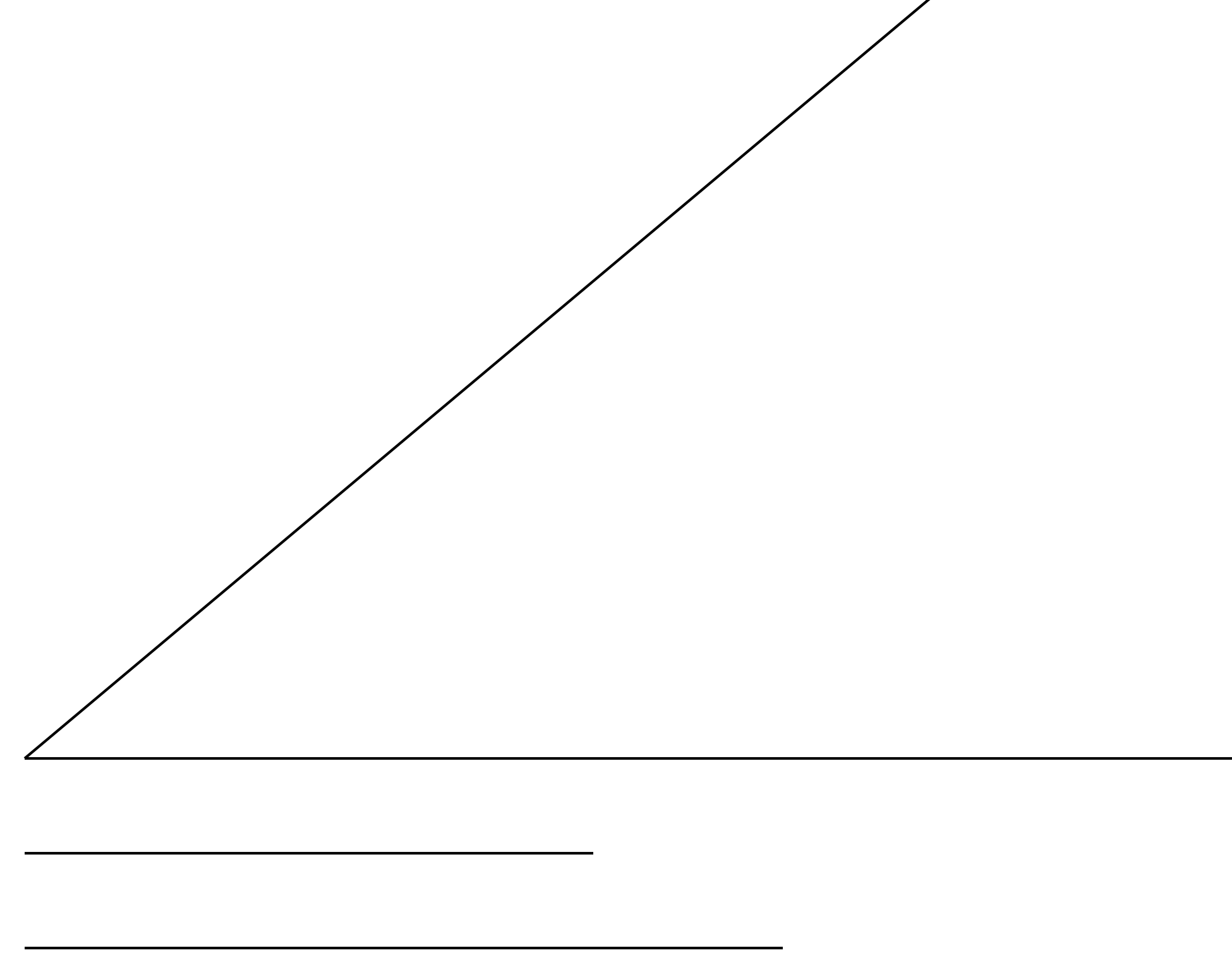 Copy these segments and use them to make a triangle using the given angle so that the given angle is not between the 2 given sides. Draw your triangle on tracing paper. Try to make your triangle different from the triangles drawn by the other people in your group.3 Ambiguously Ambiguous? (Optional)Student Task StatementYour teacher will give you some sets of information.For each set of information, make a triangle using that information.If you think you can make more than one triangle, make more than one triangle.If you think you can’t make any triangle, note that.When you are confident they are accurate, create a visual display.Images for Activity SynthesisUnique!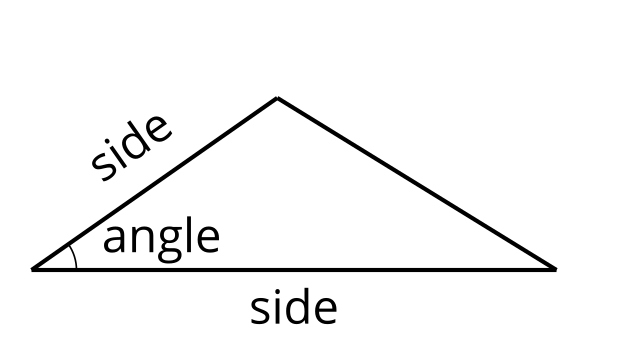 Unique!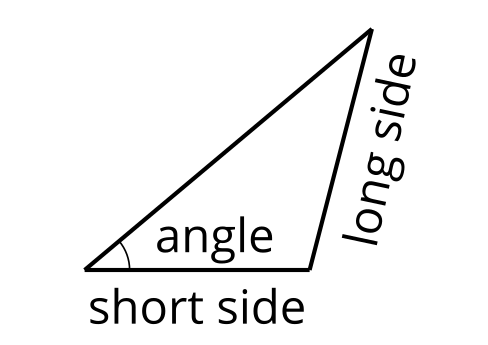 Unique!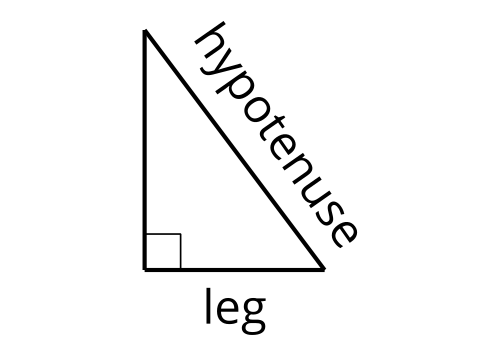 Not unique!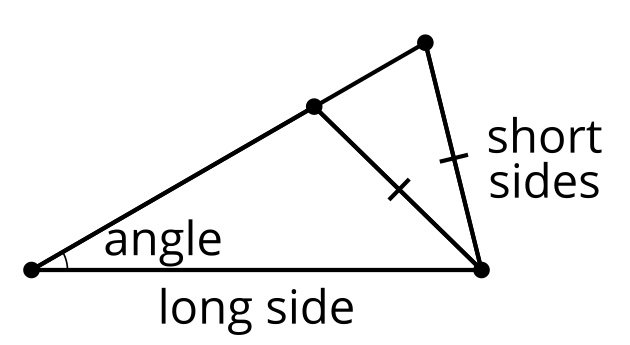 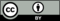 © CC BY 2019 by Illustrative Mathematics®